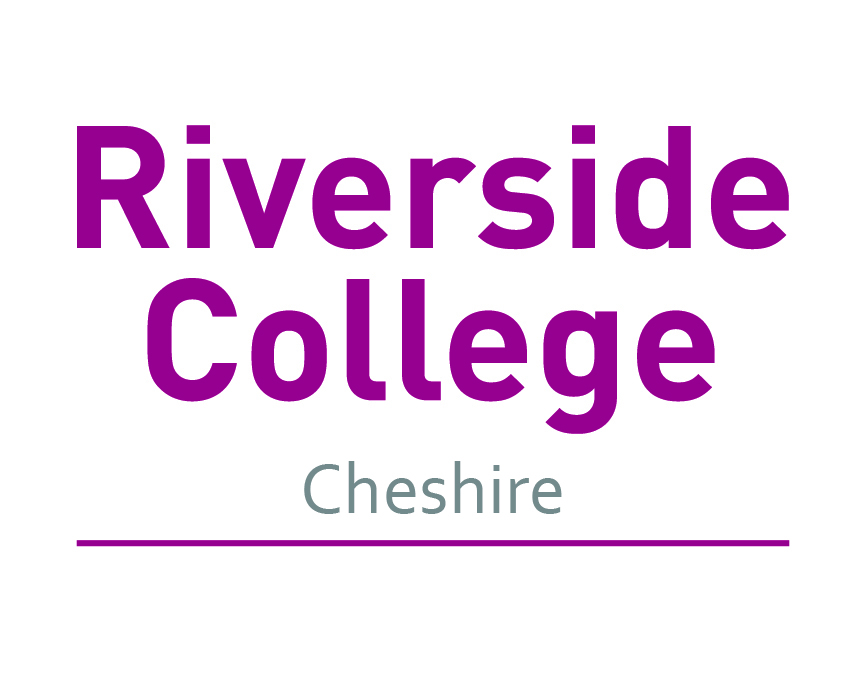 Team Leader – Admissions and Schools LiaisonJob DescriptionMain Purpose of JobTo lead on a range of admissions, schools liaison and marketing activity in order to meet student recruitment targets. This role will also have specific responsibility for managing the recruitment process for adult and higher education students. LeadershipTo inspire and motivate the team to meet all targets.To train and develop the team to ensure exceptional levels of customer serviceTo monitor all activity against target and recommend action as appropriateMarketing and Schools LiaisonTo deliver presentations to both small and large groups of prospective students.To seek opportunities for the College to attend events and represent the College at a wide range of events To support the marketing team in the development, planning and effective marketing of brochures, course leaflets, website information and open evenings. Undertake competitor research and collate intelligence from course enquiries to identify opportunities for new courses. Admissions To take responsibility for aspects of the admissions process across all student recruitment targetsTo coordinate the recruitment of 19+ learners to hit targets across the full adult curriculum ensuring outstanding customer service at all stages of the recruitment process. To be responsible for timely and effective correspondence with prospective learners. To liaise with senior managers to ensure the Admissions Tutors are kept up to date on curriculum developments and changes to fee information and funding.  To organise applicant interviews, skills testing and enrolment daysTo track, follow up and report weekly on applications, interview attendance and course offers against target, maintaining waiting lists for courses where appropriate. Personal DevelopmentTo undertake staff development and attend staff meetings as required and requestedTo undertake continuous professional developmentAdditional DutiesTo meet the individual needs of all customers To promote and safeguard the welfare of young people and vulnerable adults at the collegeTo accept flexible redeployment and reallocation of duties commensurate with the level of the post.Adult Recruitment Team LeaderQualificationsNVQ Level 4 or equivalentLevel 2 qualification in literacy and numeracyEvidence of continuing professional developmentKnowledge/ExperienceExperience of  inspiring and motivating others Clear understanding of customer serviceKnowledge and experience of meeting target and monitoring progress Experience of effective team working and promoting relationships between staff, students and the communityExperience of providing advice and guidanceExperience of delivering outstanding presentationsAn understanding of the UK benefits system and course funding would be an advantage Experience of developing successful marketing campaigns would be an advantageSkills/AttributesExcellent communication skills, both oral and written including effective presentation skillsFlexible approachCustomer focusedLogical approach to problem solvingAbility to coach and mentor staffComputer literate including use of spreadsheets and databasesAbility to think and plan creativelyAdditional RequirementsThis role will require regular evening work Ability to travel as requiredWillingness to work flexible hoursPost InformationReports to Head of Schools Liaison and MarketingSalary £21,360 - £22,557The post holder will undertake all duties and responsibilities in compliance with regulatory, legislative and college procedural requirements.